Conditions de paiement et mentions particulières :TVA non applicable, article 293B du code général des impôtsVotre entreprise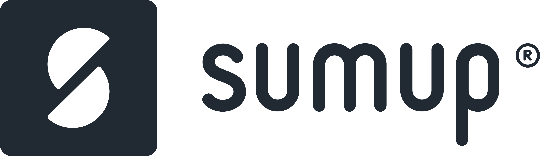 70 avenue de Clichy75017 ParisFranceNom du client70 avenue de Clichy75017 ParisFrance Tél : 06 12 34 56 78DescripTIONQuanTiTÉuniTÉprIXMONTANTNom du produit ou service1Unité100€100€Total HTTotal HT100€